                Temat – Planujemy wakacje  - 15.06Przeczytaj opowiadanie  pt ”Bagaż” Wojciecha Widłaka str.54, 55              file:///C:/Users/Nauczyciel/Downloads/Tropiciele_klasa2_Podrecznik5.pdfPrzepisz do zeszytu początek zdania i dokończ je.W daleką podróż należy zabrać .....Lekcja programowania . wykonaj ćwiczenia str. 56, 57file:///C:/Users/Nauczyciel/Downloads/Tropiciele_klasa2_Karty5.pdfWykonaj ćwiczenie 1 st.r 58 –wymień sześć przedmiotów niezbędnych podczas wakacji i  zapisz je  w kolejności alfabetycznejfile:///C:/Users/Nauczyciel/Downloads/Tropiciele_klasa2_Karty5.pdfPrzyjrzyj się ilustracji. Na jej podstawie wypisz jak najwięcej rzeczowników, czasowników i przymiotników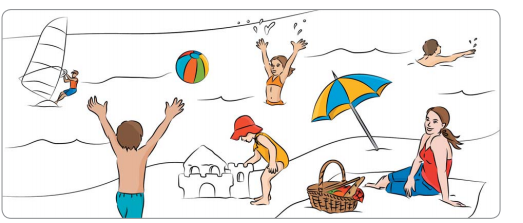 Ułóż 3 zdania na podstawie ilustracji i zapisz je w zeszycie.Wykonaj ćwiczenie  8 str. 71-Połącz liniami wartości rytmiczne z odpowiadającymi im liczbami.file:///C:/Users/Nauczyciel/Downloads/Tropiciele_klasa2_Karty5.pdfWykonaj zadania matematyczne 1,2,3,4,5 str. 46 –rozwiązywanie zadań tekstowych na obliczenia pieniężne .file:///C:/Users/Nauczyciel/Downloads/Tropiciele_klasa2_Matematyka5.pdfPosłuchaj piosenek:"Tato już lato" z rep. Fasolek. Śpiewają uczestnicy Wakacyjnej Akademii Kultury OCK Opolu Lubelskim. https://www.youtube.com/watch?v=2nacbp-U-6AOraz piosenki Lato, lato. słowa: Ludwik Jerzy Kern ,muzyka: Witold Krzemieński https://www.youtube.com/watch?v=1d3QuI2FcEc